JUMELAGE DE VIROFLAY et AMITIÉS INTERNATIONALESSiège social : Mairie de Viroflaywww.jumelage-viroflay.fr                Contact : jumelage78220@gmail.comBULLETIN D'ADHÉSION OU DE RÉ-ADHÉSION POUR L'ANNÉE 2024Mr Mme Mlle : Adresse : Tél. (fixe et/ou mobile) :         e-mail : Cotisation annuelle : 15 euros par famille   (3 modalités possibles)
-  par Virement :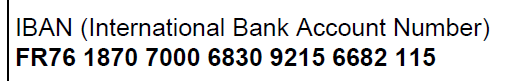 Dans ce cas, envoyez un mail à jumelage78220@gmail.com avec vos coordonnéesvia HelloAssohttps://www.helloasso.com/associations/jumelage-de-viroflay-et-amities-internationales/adhesions/bulletin-d-adhesionDans ce cas, une carte d’adhérent sera générée automatiquementpar Chèque à libeller au nom de Jumelage de Viroflay Et à remettre à Claude Perrin – 47 avenue Pierre Grenier - Viroflay